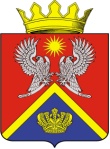 АДМИНИСТРАЦИЯ СУРОВИКИНСКОГО МУНИЦИПАЛЬНОГО РАЙОНА ВОЛГОГРАДСКОЙ ОБЛАСТИПОСТАНОВЛЕНИЕ от 05.04.2023                                    № 270Об утверждении Порядка определения объема и условийпредоставления из бюджета Суровикинского муниципальногорайона Волгоградской области муниципальным бюджетным и автономным учреждениям субсидий на иные цели	В соответствии со статьей  78.1 Бюджетного кодекса Российской Федерации, постановлением Правительства Российской Федерации от 22 февраля 2020г.  № 203 «Об общих требованиях к нормативным правовым актам и муниципальным правовым актам, устанавливающим порядок определения объема и условия предоставления бюджетным и автономным учреждениям субсидий на иные цели» администрация Суровикинского муниципального района  постановляет:1. Утвердить прилагаемый Порядок определения объема и условий предоставления из бюджета Суровикинского муниципального района Волгоградской области муниципальным бюджетным и автономным учреждениям субсидий на иные цели.	2. Признать утратившим силу постановление администрации Суровикинского муниципального района Волгоградской области от 08.02.2021 № 72 «Об утверждении Порядка определения объема и условий предоставления из бюджета Суровикинского муниципального района Волгоградской области бюджетным и автономным учреждениям субсидий на иные цели».	3. Контроль за исполнением настоящего постановления возложить на заместителя главы Суровикинского муниципального района по финансам и экономике  Г.А.Чистову.4. Настоящее постановление вступает в силу после обнародования путем размещения на информационном стенде в здании администрации Суровикинского муниципального района, расположенном по адресу: Волгоградская область, г. Суровикино, ул. Ленина, 64.Глава Суровикинского муниципального  района                                                                  Р.А. Слива